Federazione Italiana Giuoco Calcio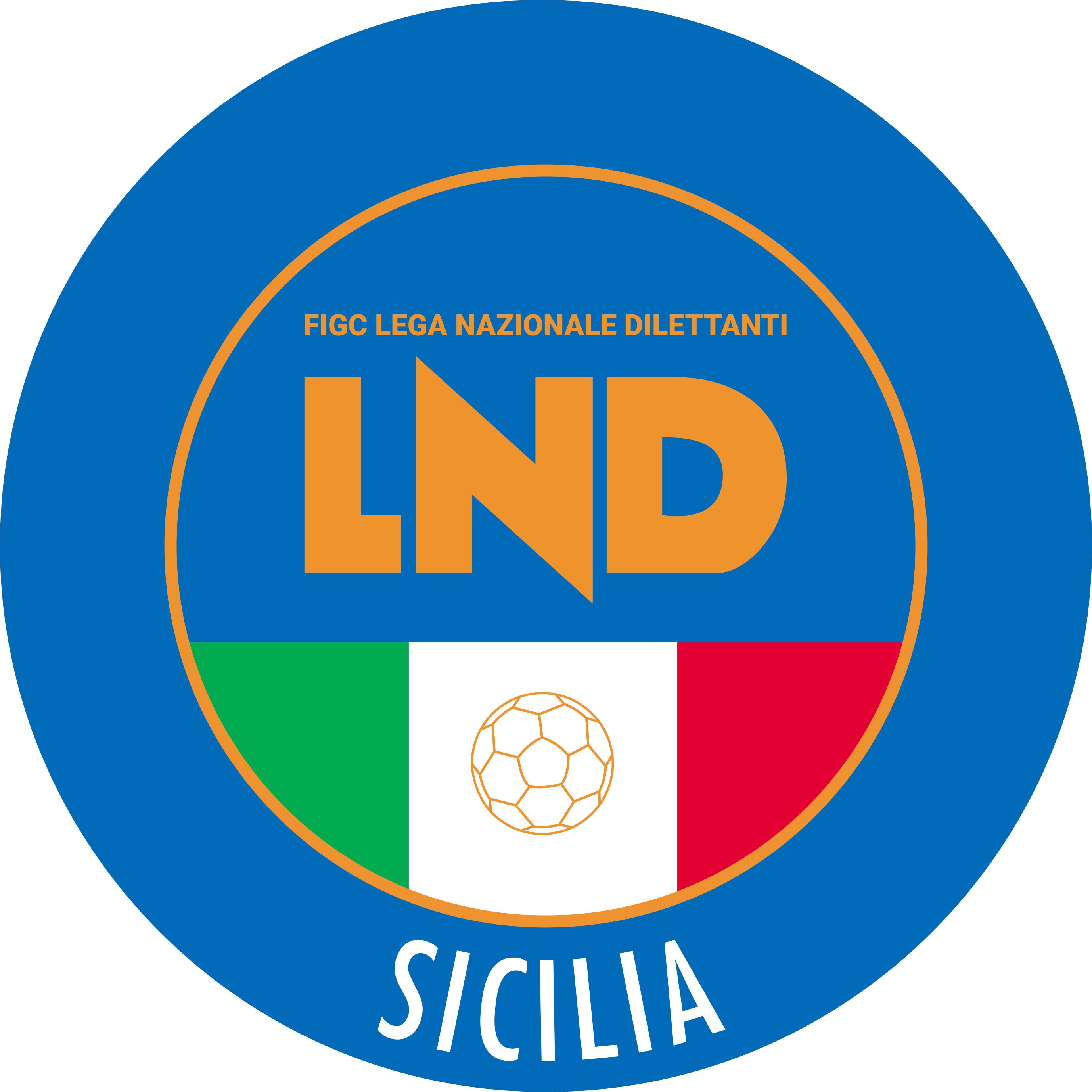 Lega Nazionale DilettantiCOMITATO REGIONALE SICILIAVia Orazio Siino s.n.c., 90010 FICARAZZI - PACENTRALINO: 091.680.84.02Indirizzo Internet: sicilia.lnd.ite-mail:sicilia.sgs@lnd.itStagione Sportiva 2022/2023Comunicato Ufficiale n° 309/sgs 119 Del 17 febbraio 20231.  COMUNICAZIONI DELL’ATTIVITÀ AGONISTICAMODIFICHE AL PROGRAMMA GARECAMPIONATO REGIONALE UNDER 17Modifiche al Programma GareGirone BTeam Calcio/Sporting Termini del 18.02.2023 ore 15.00A seguito comunicazione della Questura di Palermo ed in considerazione che nella stessa giornata, sullo stesso impianto sportivo, sono già stati regolarmente autorizzati da questo C.R. altri eventi, la gara viene posticipata a Mercoledì 22.02.2023 ore 15.00.PUBBLICATO ED AFFISSO ALL’ALBO DEL COMITATO REGIONALE SICILIA IL 17 FEBBRAIO 2023       IL SEGRETARIO				                	      IL PRESIDENTE   Wanda COSTANTINO					  	  Sandro MORGANA